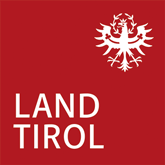 Geschäftszahl – beim Antworten bitte angebenKiJu-IBH-AA-7/5-2023Innsbruck, 02.05.2023Einladung zur ersten Sitzung des Umsetzungs-Teams Beschäftigung und Arbeit, Intersektionalität, am 12. Juni 2023Geschätzte Mitwirkende an der Umsetzung des Tiroler Aktionsplans,wir laden Sie sehr herzlich zur ersten Sitzung des Umsetzungs-Teams Beschäftigung und Arbeit, Intersektionalität ein.Die Sitzung findet am Montag, den 12. Juni 2023
um 14 Uhr 
im Haus der Begegnung, Rennweg 12, 6020 Innsbruck 
im Großen Saal im Untergeschoss statt.Die Sitzung wird ungefähr bis 17:00 Uhr dauern.In der ersten Sitzung werden folgende Unterstützungen angeboten:Gebärden-Sprach-DolmetschungSchrift-DolmetschungVisualisierung und Zusammenfassungen in Leichter SpracheIm Sitzungs-Saal befindet sich eine Induktive Hör-Anlage 
für Menschen mit Gehör-Beeinträchtigungen.Die Sitzung wird in virtueller bzw. hybrider Form angeboten. Wenn Sie am Computer, von daheim aus, 
an der Sitzung teilnehmen möchten, 
dann verwenden Sie bitte den folgenden Link: https://treffen.tirol.gv.at/UmsetzungsteamBesch%C3%A4ftigungundArbeitIntersektionalit%C3%A4t01.06.2023Wenn dazu noch eine Assistenz-Person zur Unterstützung bei der Sitzung gebraucht wird, 
dann nehmen Sie diese Personen zur Sitzung mit.Die Assistenz-Personen werden für die Sitzungen vom Amt der Tiroler Landesregierung bezahlt. Weitere Informationen darüber bekommen Sie in der ersten Sitzung.Der Ablauf der ersten Sitzung ist so geplant:Begrüßung
Wir stellen uns vor 
und informieren uns gegenseitig 
warum wir in diesem Umsetzungs-Team mitarbeiten möchten.
Sie erhalten Informationen zum Ablauf der Sitzungen.
Sie erhalten Informationen zum Sitzungs-Geld.
Es wird besprochen welche Maßnahmen bearbeitet werden.
Es wird besprochen wann diese Maßnahmen bearbeitet werden.
Dazu wird ein Zeit-Plan erstellt.
Es wird besprochen wann die nächsten Sitzungen stattfinden.
Sie erhalten Informationen zur Organisation von 
Gebärden-Sprach-Dolmetschungen und 
Schrift-Dolmetschungen und 
Visualisierungen für die nächsten Sitzungen.
Wir besprechen Fragen und Anliegen der Sitzungs-Teilnehmer:innen.
Wir verabschieden uns.Mit dieser Einladung senden wir Ihnen eine Zusammenfassung der Maßnahmen, 
die in diesem Umsetzungs-Team umgesetzt werden sollen.Die Zusammenfassung ist im Word-Format geschrieben, 
damit sie alle gut lesen können.Die Maßnahmen, die im Tiroler Aktionsplan stehen, 
bekommen Sie - sobald wie möglich - auch noch in einfacher Sprache.Den Auftrag für die Übersetzung in einfache Sprache 
hat das Amt der Tiroler Landesregierung bereits gegeben.Wir bemühen uns, die Sitzung best-möglich barrierefrei zu gestalten. Wenn Sie Fragen haben oder ein Anliegen haben, 
dann schreiben Sie Frau Magistra Doktorin Elisabeth Rieder eine E-Mail 
unter: tiroler.aktionsplan.behinderung@tirol.gv.at oder 
Sie rufen an unter: 0512-5082680.Wir freuen uns auf Sie!Mit freundlichen GrüßenUmsetzungsteam-LeitungDoktorin Ines Bürgler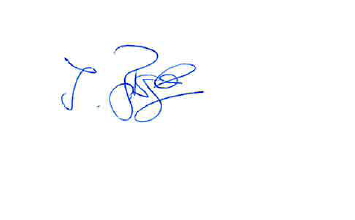 